プロジェクト管理ガントチャートテンプレート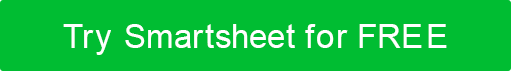 個々の列は週を表します。プロジェクト名プロジェクトマネージャープロジェクト開始日プロジェクト終了日今日の日付月月55555666677778888899週の開始日週の開始日291623306132027411182518152229512ティッカータスクのタイトルタスクの説明完了率タスク所有者開始日終了日12345678910111213141516171819201.0メインタスク11.1サブタスク 11.2サブタスク 21.3サブタスク 31.4サブタスク 41.5サブタスク 51.6サブタスク 61.7サブタスク 72.0フェーズ 2 タイトル2.1サブタスク 12.2サブタスク 22.3サブタスク 32.4サブタスク 42.5サブタスク 52.6サブタスク 62.7サブタスク 7免責事項Web サイトで Smartsheet が提供する記事、テンプレート、または情報は、参照のみを目的としています。当社は、情報を最新かつ正確に保つよう努めていますが、本ウェブサイトまたは本ウェブサイトに含まれる情報、記事、テンプレート、または関連グラフィックに関する完全性、正確性、信頼性、適合性、または可用性について、明示的または黙示的を問わず、いかなる種類の表明または保証も行いません。したがって、お客様がそのような情報に依拠する行為は、お客様ご自身の責任において厳格に行われるものとします。